Aufgabe:	Bestimme die Abhängigkeit der Schwingungsdauer von der Pendellängemit Hilfe der App ExperilyserMaterial1 mobiles Gerät (Smartphone oder Tablet) mit der Experilyser-AppVorbereitungStarte auf dem Gerät die Experilyser-App mit der Videoanalyse.Sorge für einen sicheren Stand des mobilen Gerätes und tippe im Display auf den zu erfassenden Körper.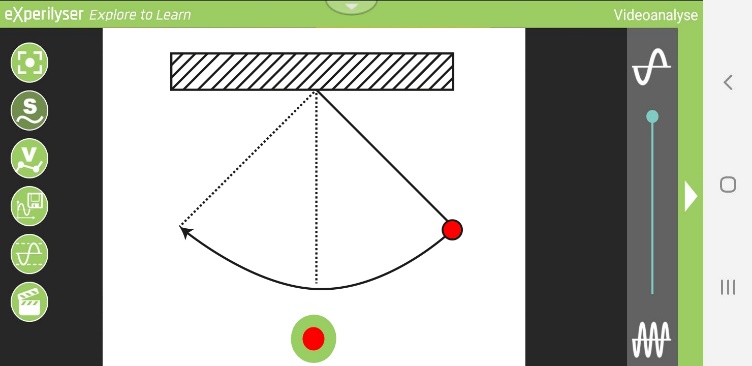 Lass den Körper schwingen. DurchführungStarte die Messung.Lass den Körper weiter schwingen.Stoppe die Messung.Lass dir das Schwingungs-diagramm anzeigen und lies darin die Schwingungsdauer ab.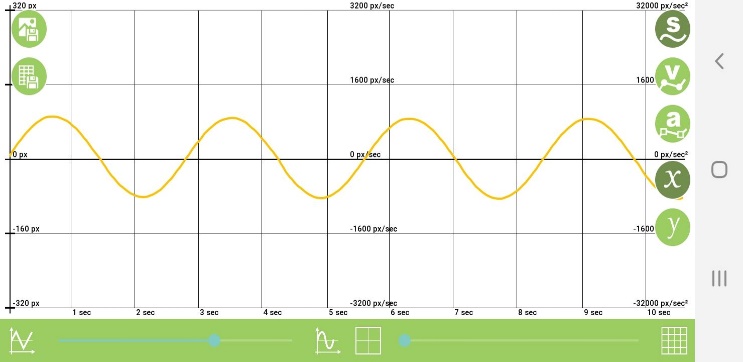 Verändere die Länge des Pendels und führe die Messung erneut durch.BeobachtungAuswertungFormuliere eine Beziehung aus deinen Messergebnissen.____________________________________________________________________________________________________________________FehlerbetrachtungBewerte die Genauigkeit deiner Messungen.____________________________________________________________________________________________________________________l in cmT in sf in Hz